 					BIO-DATAPERSONAL PROFILEName –              Yogamaya   Behera				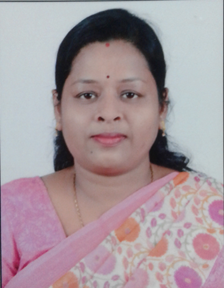 Nationality -       Indian				Mother -             Shripadamanjari BeheraFather -              Bhagirathi  BeheraSpouse -             Kailash ch. BeheraDate of birth -     28.11.1978Address -           795(p),Annapurna Bhawan,New Lingaraj colony,                            Old town, Bhubaneswar,Odisha, 751 002Email -                yogamaya.kb@gmail.comContact no-        9937307845ACADEMIC  PROFILE IT qualificationDiploma  in computer programming and PC applications (1997)Certificate course in Information technology (2003,NIIT) PROFESSIONAL  PROFILE Designation -      Lecturer O.E.S (I)  Subject -              Zoology Date of joining - 18.05.2005SEMINARS AND CONFERENCES ATTENDED  16/10/2006 to 20/10/2006 – Participated in State level orientation programme on Dairy and                                              Psciculture, organised by Board of Secondary Education ,Odisha.    23/07/2007 to 04/08/2007 - Participated in “Global Skill Enhancement Programme”                                              Conducted by Infosys BPO and Govt of Odisha under                                              ‘ProjectGenesis’.24/05/2010 to 27/05/2010 – Participated as resource person in National level Workshop on                                              “Development of  materials in Adolescence Education In Social sciences and Humanities”, organised by NCERT,New Delhi andby UNFPA.13/11/2013 -  		         Participated as a faculty member in National workshop on                                             “Alternatives  to Animal Use for training students in Science and                                             Research”,organised by Odisha University of Agriculture and                                              Technology (OUAT),Odisha  and People for Ethical treatment of                                              Animals (PETA),India. 10/02/2015 to 13/02/2015 – Participated in Interaction and Inspiration Programme organised                                              by Odisha Bigyan Academy.18/11/2015 and19/11/2015- Participated in UGC sponsored Skill based workshop on                                               Applied Zoology , organised by the PG Dept of Zoology,                                               Utkal University,Bhubaneswar.21/11/2015 to 11/12/2015 –  Participated in the UGC sponsored  Refresher Course in “Trends                                               In Life Sciences”,organised by Human Resourse Development                                               Centre,Utkal University,Bhubaneswar.01/06/2016_ 	        Faculty development Workshop by ASTHA School of         Management,Bhubaneswar.12th &13th December 2016- National Seminar on “Science and Technology for National         Development in India.” organised by Indian Science Congress        Association,Bhubaneswar Chapter and KIIT University,        Bhubaneswar.				24/01/2018 to 13/02/2018-   Winter School Refresher course in “Research Methodologyin Applied Science”organised by UGC,HRDC,Utkal University,Bhubaneswar.21/08/2018 to 10/09/2018 – Refresher course in BioSciences in “ Prospectives in Biological			          Sciences” organised by UGC HRDC, Utkal U	niversity,          			        Bhubaneswar. 29th &30th January 2019 _ International Conference on “Biodiorversity and Sustainable           Development: strategy future” organised by NC Auto. College         Jajpur with UGC, and Institute of Homa therapy Germany.2nd & 3rd March 2019_      National Conference on “Advances in Zoology” organised by Utkal University, Bhubaneswar and sponsored by World bank and Odisha Higher Education Programme for Excellence and Equity.PUBLICATIONSYogamaya Behera and PK Mohanty (2016) Haematology of Grey heron (Ardea cinerea) and				Black crowned night heron (Nycticorax nycticorax) of 				Chilika Wetland. Indian Journal of Biology, 3(2):151-156.			            ISSN: 2394-1391Yogamaya Behera, Sarbeswar Nayak and PK Mohanty (2017) Age and season wiseHaematological profile of little egret(Egretta garzetta) ofChilika wetland,India. Asian Journal of Animal Sciences.11:158-164 .ISSN: 1819-1878.AWARDS AND RECOGNITION1st position in the examination conducted by the Odisha public Sevice for Post of Jr.lecturer in Zoology (O.E.S. II) vide H.E. letter no.162/04-144077 ,dated 26/04/05.  1st position in recitation and patriotic song competetions for the years 1998 and 1999,organised by  PG Dept of Zoology , Vani Vihar,Bhubaneswar.Awards for essay and painting competetions for the years 1999 and 2000 ,organised by PG Dept of Zoology,Vani Vihar,Bhubaneswar.2nd position for the Album on National Integration for 1997-1998, organised by Youth Red Cross, Odisha.    ExaminationSchool/college/    universityBoard/universitySpecificationMarks/ Year     Ph D(Regd-2014)PG Dept of Zoology, UtkalUniversity,VaniVihar       Utkal  University       BhubaneswarOn the topic-“Haematological analysis of some avian species of Chilika wetland”     2018 Pre- PhD   (2012) PG Dept of  Zoology, UtkalUniversity,VaniVihar   Utkal  University       BhubaneswarThesis-“cytomorphometry of blood cells of Columba livia”     2013     M Sc    (2000) PG Dept of  Zoology, UtkalUniversity,VaniVihar   Utkal  University       BhubaneswarZoology(with Biochemistry as special paper)   74.6%     BSc   (1998)Govt.College, Angul   Utkal  University       BhubaneswarZoology(Hons),Botany,Chemistry   76.4%(Distinction)   +2/HSE   (1995)Govt.College, Angul           CHSE           OdishaPhysics,Chemistry,Mathematics,Biology.   70.2%      10th     (1993) AngulHighschool Angul             BSE           Odisha   81.3%DesignationPlace of PostingDurationJunior lecturerGovt.women’s  College, Sundergarh2005 to 2009Lecturer (State scale)Rajdhani College, Bhubaneswar2009 to 2017Lecturer (College Branch)SBRGovt Women’s (Auto) College, Berhampur, Ganjam2009 to 2017